Зарегистрировано в Управлении Минюста России по УР 26 декабря 2012 г. N RU18000201201026ЗАКОНУДМУРТСКОЙ РЕСПУБЛИКИОБ ОКАЗАНИИ БЕСПЛАТНОЙ ЮРИДИЧЕСКОЙ ПОМОЩИВ УДМУРТСКОЙ РЕСПУБЛИКЕПринятГосударственным СоветомУдмуртской Республики27 ноября 2012 г. N 33-VСтатья 1. Общие положения1. Настоящим Законом в пределах полномочий субъекта Российской Федерации, установленных Федеральным законом от 21 ноября 2011 года N 324-ФЗ "О бесплатной юридической помощи в Российской Федерации" (далее - Федеральный закон "О бесплатной юридической помощи в Российской Федерации"), регулируются отношения, связанные с оказанием бесплатной юридической помощи гражданам Российской Федерации, проживающим на территории Удмуртской Республики.2. Отношения, связанные с оказанием бесплатной юридической помощи в Удмуртской Республике, регулируются Федеральным законом "О бесплатной юридической помощи в Российской Федерации", другими федеральными законами, иными нормативными правовыми актами Российской Федерации, настоящим Законом и иными нормативными правовыми актами Удмуртской Республики.Статья 2. Полномочия государственных органов Удмуртской Республики в области обеспечения граждан бесплатной юридической помощью1. К полномочиям Государственного Совета Удмуртской Республики относятся:1) реализация в пределах компетенции в Удмуртской Республике государственной политики в области обеспечения граждан бесплатной юридической помощью;2) принятие законов Удмуртской Республики, устанавливающих дополнительные гарантии реализации права граждан на получение бесплатной юридической помощи, в том числе расширение перечня категорий граждан, имеющих право на ее получение, перечня случаев оказания бесплатной юридической помощи, определение порядка принятия решений об оказании в экстренных случаях бесплатной юридической помощи гражданам, оказавшимся в трудной жизненной ситуации;3) осуществление иных установленных федеральными законами и настоящим Законом полномочий в сфере обеспечения граждан бесплатной юридической помощью.2. К полномочиям Правительства Удмуртской Республики относятся:1) реализация в пределах компетенции в Удмуртской Республике государственной политики в области обеспечения граждан бесплатной юридической помощью;2) определение исполнительного органа Удмуртской Республики, уполномоченного в области обеспечения граждан бесплатной юридической помощью (далее - уполномоченный орган) и его компетенции;(в ред. Закона УР от 07.07.2023 N 67-РЗ)3) определение исполнительных органов Удмуртской Республики, подведомственных им организаций, входящих в государственную систему бесплатной юридической помощи на территории Удмуртской Республики, установление их компетенции, в том числе решение вопросов о создании и деятельности государственных юридических бюро;(в ред. Закона УР от 07.07.2023 N 67-РЗ)4) определение порядка направления Адвокатской палатой Удмуртской Республики в уполномоченный орган ежегодного доклада и сводного отчета об оказании адвокатами бесплатной юридической помощи в рамках государственной системы бесплатной юридической помощи;5) определение размера и порядка оплаты труда адвокатов, оказывающих бесплатную юридическую помощь гражданам в рамках государственной системы бесплатной юридической помощи, и компенсации их расходов на оказание бесплатной юридической помощи за счет средств бюджета Удмуртской Республики;6) определение порядка взаимодействия участников государственной системы бесплатной юридической помощи на территории Удмуртской Республики в пределах полномочий, установленных Федеральным законом "О бесплатной юридической помощи в Российской Федерации";7) принятие в пределах своей компетенции нормативных правовых актов в области обеспечения граждан бесплатной юридической помощью;8) осуществление иных установленных федеральными законами и настоящим Законом полномочий в сфере обеспечения граждан бесплатной юридической помощью.3. К полномочиям уполномоченного органа относятся:1) ежегодное опубликование в сроки, установленные Федеральным законом "О бесплатной юридической помощи в Российской Федерации", списка адвокатов, являющихся участниками государственной системы бесплатной юридической помощи, с указанием регистрационных номеров адвокатов в реестре адвокатов Удмуртской Республики, а также адвокатских образований, в которых адвокаты осуществляют свою профессиональную деятельность, в средствах массовой информации и размещение этого списка на своем официальном сайте в информационно-телекоммуникационной сети "Интернет" (далее - сеть "Интернет");2) ежегодное заключение с Адвокатской палатой Удмуртской Республики в сроки, установленные Федеральным законом "О бесплатной юридической помощи в Российской Федерации", соглашения об оказании бесплатной юридической помощи адвокатами, являющимися участниками государственной системы бесплатной юридической помощи;3) участие в разработке предложений по вопросам формирования и реализации государственной политики в области обеспечения граждан бесплатной юридической помощью, функционирования и развития государственной системы бесплатной юридической помощи, а также по вопросам правового информирования и правового просвещения населения;4) участие в разработке проектов нормативных правовых актов Удмуртской Республики, касающихся функционирования и развития государственной и негосударственной систем бесплатной юридической помощи в Удмуртской Республике;5) принятие мер по обеспечению функционирования и развития государственной системы бесплатной юридической помощи в Удмуртской Республике;6) осуществление иных установленных федеральными законами и нормативными правовыми актами Удмуртской Республики полномочий в области обеспечения граждан бесплатной юридической помощью, функционирования и развития государственной системы бесплатной юридической помощи, а также правового информирования и правового просвещения населения.Статья 3. Участники государственной системы бесплатной юридической помощи в Удмуртской Республике1. Участниками государственной системы бесплатной юридической помощи в Удмуртской Республике являются:1) исполнительные органы Удмуртской Республики и подведомственные им организации;(п. 1 в ред. Закона УР от 07.07.2023 N 67-РЗ)2) органы управления Территориального фонда обязательного медицинского страхования Удмуртской Республики (далее - органы управления ТФОМС УР);3) государственные юридические бюро - в случае принятия Правительством Удмуртской Республики решения об их создании.2. Адвокаты участвуют в государственной системе бесплатной юридической помощи в Удмуртской Республике в порядке, предусмотренном Федеральным законом "О бесплатной юридической помощи в Российской Федерации", другими федеральными законами, настоящим Законом.(в ред. Закона УР от 24.10.2023 N 91-РЗ)3. В соответствии с Федеральным законом "О бесплатной юридической помощи в Российской Федерации" нотариусы в рамках государственной системы бесплатной юридической помощи в Удмуртской Республике оказывают бесплатную юридическую помощь гражданам, обратившимся за совершением нотариальных действий, исходя из своих полномочий путем консультирования по вопросам совершения нотариальных действий в порядке, установленном законодательством Российской Федерации о нотариате.(в ред. Закона УР от 24.10.2023 N 91-РЗ)4. Порядок взаимодействия участников государственной системы бесплатной юридической помощи в Удмуртской Республике определяется Правительством Удмуртской Республики.Статья 4. Виды бесплатной юридической помощи1. В соответствии с Федеральным законом "О бесплатной юридической помощи в Российской Федерации" бесплатная юридическая помощь оказывается в виде:1) правового консультирования в устной и письменной форме;2) составления заявлений, жалоб, ходатайств и других документов правового характера;3) представления интересов гражданина в судах, государственных и муниципальных органах, организациях в случаях и в порядке, которые установлены федеральными законами и законами Удмуртской Республики.2. Бесплатная юридическая помощь может оказываться в иных не запрещенных законодательством Российской Федерации видах.Статья 5. Категории граждан, имеющих право на получение бесплатной юридической помощи в рамках государственной системы бесплатной юридической помощи, и случаи оказания такой помощи1. В соответствии с Федеральным законом "О бесплатной юридической помощи в Российской Федерации" и настоящим Законом право на получение всех видов бесплатной юридической помощи, предусмотренных статьей 4 настоящего Закона, в рамках государственной системы бесплатной юридической помощи имеют следующие категории граждан:1) граждане, среднедушевой доход семей которых ниже величины прожиточного минимума, установленного в Удмуртской Республике в соответствии с законодательством Российской Федерации, либо одиноко проживающие граждане, доходы которых ниже величины прожиточного минимума (далее - малоимущие граждане);2) инвалиды I и II групп, а также неработающие граждане, получающие страховую пенсию по старости и являющиеся инвалидами III группы, за исключением лиц, бесплатная юридическая помощь которым оказывается в соответствии с пунктом 5 части 1 настоящей статьи;(п. 2 в ред. Закона УР от 24.12.2021 N 138-РЗ)3) ветераны Великой Отечественной войны, Герои Российской Федерации, Герои Советского Союза, Герои Социалистического Труда, Герои Труда Российской Федерации, полные кавалеры ордена Славы, граждане Российской Федерации, награжденные орденом Трудовой Славы трех степеней (далее - полные кавалеры ордена Трудовой Славы);(в ред. Законов УР от 21.03.2014 N 10-РЗ, от 14.10.2015 N 63-РЗ)3.1) бывшие несовершеннолетние узники концлагерей, гетто, других мест принудительного содержания, созданных фашистами и их союзниками в период Второй мировой войны;(п. 3.1 введен Законом УР от 14.10.2015 N 63-РЗ)3.2) супруг (супруга) погибшего (умершего) участника Великой Отечественной войны;(п. 3.2 введен Законом УР от 14.10.2015 N 63-РЗ)3.3) ветераны (инвалиды) боевых действий, если они обращаются за оказанием бесплатной юридической помощи по вопросам защиты их прав и интересов, связанных с предоставлением мер социальной поддержки;(п. 3.3 введен Законом УР от 24.12.2021 N 138-РЗ)3.4) нетрудоспособные члены семьи погибшего (умершего) ветерана (инвалида) боевых действий, состоявшие на его иждивении и получающие пенсию по случаю потери кормильца (имеющие право на ее получение) в соответствии с пенсионным законодательством Российской Федерации, в том числе нетрудоспособные родители погибшего (умершего) ветерана (инвалида) боевых действий, а также нетрудоспособные супруга или супруг погибшего (умершего) ветерана (инвалида) боевых действий, не вступившие в повторный брак, если они обращаются за оказанием бесплатной юридической помощи по вопросам защиты их прав и интересов, связанных с предоставлением мер социальной поддержки;(п. 3.4 введен Законом УР от 24.12.2021 N 138-РЗ)3.5) граждане, проходящие (проходившие) военную службу в Вооруженных Силах Российской Федерации, граждане, находящиеся (находившиеся) на военной службе (службе) в войсках национальной гвардии Российской Федерации, в воинских формированиях и органах, указанных в пункте 6 статьи 1 Федерального закона от 31 мая 1996 года N 61-ФЗ "Об обороне", при условии их участия в специальной военной операции на территориях Украины, Донецкой Народной Республики, Луганской Народной Республики, Запорожской области и Херсонской области и (или) выполнения ими задач по отражению вооруженного вторжения на территорию Российской Федерации, в ходе вооруженной провокации на Государственной границе Российской Федерации и приграничных территориях субъектов Российской Федерации, прилегающих к районам проведения специальной военной операции на территориях Украины, Донецкой Народной Республики, Луганской Народной Республики, Запорожской области и Херсонской области, находящиеся (находившиеся) на указанных территориях служащие (работники) правоохранительных органов Российской Федерации, граждане, выполняющие (выполнявшие) служебные и иные аналогичные функции на указанных территориях, а также члены семей указанных граждан;(п. 3.5 введен Законом УР от 07.07.2023 N 67-РЗ)3.6) граждане, призванные на военную службу по мобилизации в Вооруженные Силы Российской Федерации, граждане, заключившие контракт о добровольном содействии в выполнении задач, возложенных на Вооруженные Силы Российской Федерации, при условии их участия в специальной военной операции на территориях Украины, Донецкой Народной Республики, Луганской Народной Республики, Запорожской области и Херсонской области и (или) выполнения ими задач по отражению вооруженного вторжения на территорию Российской Федерации, в ходе вооруженной провокации на Государственной границе Российской Федерации и приграничных территориях субъектов Российской Федерации, прилегающих к районам проведения специальной военной операции на территориях Украины, Донецкой Народной Республики, Луганской Народной Республики, Запорожской области и Херсонской области, граждане, заключившие контракт (имевшие иные правоотношения) с организацией, содействующей выполнению задач, возложенных на Вооруженные Силы Российской Федерации, при условии их участия в специальной военной операции на указанных территориях, а также члены семей указанных граждан;(п. 3.6 введен Законом УР от 07.07.2023 N 67-РЗ)3.7) лица, принимавшие в соответствии с решениями органов государственной власти Донецкой Народной Республики, Луганской Народной Республики участие в боевых действиях в составе Вооруженных Сил Донецкой Народной Республики, Народной милиции Луганской Народной Республики, воинских формирований и органов Донецкой Народной Республики и Луганской Народной Республики начиная с 11 мая 2014 года, а также члены семей указанных лиц;(п. 3.7 введен Законом УР от 07.07.2023 N 67-РЗ)4) дети-инвалиды, дети-сироты, дети, оставшиеся без попечения родителей, лица из числа детей-сирот и детей, оставшихся без попечения родителей, а также их законные представители и представители, если они обращаются за оказанием бесплатной юридической помощи по вопросам, связанным с обеспечением и защитой прав и законных интересов таких детей;(в ред. Закона УР от 19.11.2013 N 71-РЗ)4.1) лица, желающие принять на воспитание в свою семью ребенка, оставшегося без попечения родителей, если они обращаются за оказанием бесплатной юридической помощи по вопросам, связанным с устройством ребенка на воспитание в семью;(п. 4.1 введен Законом УР от 19.11.2013 N 71-РЗ)4.2) усыновители, если они обращаются за оказанием бесплатной юридической помощи по вопросам, связанным с обеспечением и защитой прав и законных интересов усыновленных детей;(п. 4.2 введен Законом УР от 19.11.2013 N 71-РЗ)4.3) лица, которые относились к категории детей-сирот и детей, оставшихся без попечения родителей, к категории лиц из числа детей-сирот и детей, оставшихся без попечения родителей, не реализовавшие свое право на получение жилого помещения, если они обращаются за оказанием бесплатной юридической помощи по вопросам, связанным с предоставлением жилого помещения, а также с обеспечением и защитой их прав и законных интересов;(п. 4.3 введен Законом УР от 24.12.2021 N 138-РЗ)4.4) лица в возрасте от 18 до 23 лет, у которых в период их обучения по основным профессиональным образовательным программам умерли оба родителя или единственный родитель, если они обращаются за оказанием бесплатной юридической помощи по вопросам, связанным с обеспечением и защитой их прав и законных интересов;(п. 4.4 введен Законом УР от 24.12.2021 N 138-РЗ)4.5) родитель, воспитывающий совместно проживающего с ним ребенка (детей) в возрасте до 18 лет, по вопросам взыскания алиментов;(п. 4.5 введен Законом УР от 24.12.2021 N 138-РЗ)5) граждане пожилого возраста (женщины старше 55 лет, мужчины старше 60 лет) и инвалиды, проживающие в организациях социального обслуживания, предоставляющих социальные услуги в стационарной форме;(в ред. Законов УР от 13.04.2015 N 18-РЗ, от 25.02.2016 N 5-РЗ)6) несовершеннолетние, содержащиеся в учреждениях системы профилактики безнадзорности и правонарушений несовершеннолетних, и несовершеннолетние, отбывающие наказание в местах лишения свободы, а также их законные представители и представители, если они обращаются за оказанием бесплатной юридической помощи по вопросам, связанным с обеспечением и защитой прав и законных интересов таких несовершеннолетних (за исключением вопросов, связанных с оказанием юридической помощи в уголовном судопроизводстве);7) граждане, имеющие право на бесплатную юридическую помощь в соответствии с Законом Российской Федерации от 2 июля 1992 года N 3185-1 "О психиатрической помощи и гарантиях прав граждан при ее оказании";8) граждане, признанные судом недееспособными, а также их законные представители, если они обращаются за оказанием бесплатной юридической помощи по вопросам, связанным с обеспечением и защитой прав и законных интересов таких граждан;8.1) граждане, пострадавшие в результате чрезвычайной ситуации:а) супруг (супруга), состоявший (состоявшая) в зарегистрированном браке с погибшим (умершим) на день гибели (смерти) в результате чрезвычайной ситуации;б) дети погибшего (умершего) в результате чрезвычайной ситуации;в) родители погибшего (умершего) в результате чрезвычайной ситуации;г) лица, находившиеся на полном содержании погибшего (умершего) в результате чрезвычайной ситуации или получавшие от него помощь, которая была для них постоянным и основным источником средств к существованию, а также иные лица, признанные иждивенцами в порядке, установленном законодательством Российской Федерации;д) граждане, здоровью которых причинен вред в результате чрезвычайной ситуации;е) граждане, лишившиеся жилого помещения либо утратившие полностью или частично иное имущество либо документы в результате чрезвычайной ситуации;(п. 8.1 введен Законом УР от 13.04.2015 N 18-РЗ)9) другие категории граждан, которым право на получение бесплатной юридической помощи в рамках государственной системы бесплатной юридической помощи предоставлено в соответствии с иными федеральными законами.2. Государственные юридические бюро и адвокаты, являющиеся участниками государственной системы бесплатной юридической помощи, осуществляют правовое консультирование в устной и письменной форме граждан, имеющих право на получение бесплатной юридической помощи в рамках государственной системы бесплатной юридической помощи, и составляют для них заявления, жалобы, ходатайства и другие документы правового характера в следующих случаях:1) заключение, изменение, расторжение, признание недействительными сделок с недвижимым имуществом, государственная регистрация прав на недвижимое имущество и сделок с ним (в случае, если квартира, жилой дом или их части являются единственным жилым помещением гражданина и его семьи);2) признание права на жилое помещение, предоставление жилого помещения по договору социального найма, договору найма специализированного жилого помещения, предназначенного для проживания детей-сирот и детей, оставшихся без попечения родителей, лиц из числа детей-сирот и детей, оставшихся без попечения родителей, расторжение и прекращение договора социального найма жилого помещения, выселение из жилого помещения (в случае, если квартира, жилой дом или их части являются единственным жилым помещением гражданина и его семьи), расторжение и прекращение договора найма специализированного жилого помещения, предназначенного для проживания детей-сирот и детей, оставшихся без попечения родителей, лиц из числа детей-сирот и детей, оставшихся без попечения родителей, выселение из указанного жилого помещения;(в ред. Закона УР от 19.11.2013 N 71-РЗ)3) признание и сохранение права собственности на земельный участок, права постоянного (бессрочного) пользования, а также права пожизненного наследуемого владения земельным участком (в случае, если на спорном земельном участке или его части находятся жилой дом или его часть, являющиеся единственным жилым помещением гражданина и его семьи);4) защита прав потребителей (в части предоставления коммунальных услуг, платных медицинских услуг);(в ред. Закона УР от 24.12.2021 N 138-РЗ)5) отказ работодателя в заключении трудового договора, нарушающий гарантии, установленные Трудовым кодексом Российской Федерации, восстановление на работе, взыскание заработка, в том числе за время вынужденного прогула, компенсации морального вреда, причиненного неправомерными действиями (бездействием) работодателя;6) признание гражданина безработным и установление пособия по безработице;7) возмещение вреда, причиненного смертью кормильца, увечьем или иным повреждением здоровья, связанным с трудовой деятельностью или с чрезвычайной ситуацией;(в ред. Закона УР от 13.04.2015 N 18-РЗ)8) предоставление мер социальной поддержки, оказание малоимущим гражданам государственной социальной помощи, предоставление субсидий на оплату жилого помещения и коммунальных услуг;9) назначение, перерасчет и взыскание страховых пенсий по старости, пенсий по инвалидности и по случаю потери кормильца, пособий по временной нетрудоспособности, беременности и родам, безработице, в связи с трудовым увечьем или профессиональным заболеванием, единовременного пособия при рождении ребенка, ежемесячного пособия по уходу за ребенком, социального пособия на погребение;(в ред. Закона УР от 19.12.2014 N 85-РЗ)10) установление и оспаривание отцовства (материнства), взыскание алиментов;10.1) установление усыновления, опеки или попечительства над детьми-сиротами и детьми, оставшимися без попечения родителей, заключение договора об осуществлении опеки или попечительства над такими детьми;(п. 10.1 введен Законом УР от 19.11.2013 N 71-РЗ)10.2) защита прав и законных интересов детей-инвалидов, детей-сирот и детей, оставшихся без попечения родителей, лиц из числа детей-сирот и детей, оставшихся без попечения родителей;(п. 10.2 в ред. Закона УР от 24.10.2023 N 91-РЗ)11) реабилитация граждан, пострадавших от политических репрессий;12) ограничение дееспособности;13) обжалование нарушений прав и свобод граждан при оказании психиатрической помощи;14) медико-социальная экспертиза и реабилитация инвалидов;15) обжалование во внесудебном порядке актов органов государственной власти, органов местного самоуправления и должностных лиц;16) нарушение порядка и условий предоставления льгот и субсидий;17) восстановление имущественных прав, личных неимущественных прав, нарушенных в результате чрезвычайной ситуации, возмещение ущерба, причиненного вследствие чрезвычайной ситуации;(п. 17 введен Законом УР от 13.04.2015 N 18-РЗ)18) защита прав ветеранов Великой Отечественной войны, Героев Российской Федерации, Героев Советского Союза, полных кавалеров ордена Славы, Героев Социалистического Труда, Героев Труда Российской Федерации, полных кавалеров ордена Трудовой Славы, бывших несовершеннолетних узников концлагерей, гетто, других мест принудительного содержания, созданных фашистами и их союзниками в период Второй мировой войны, супруга (супруги) погибшего (умершего) участника Великой Отечественной войны (за исключением вопросов, связанных с предпринимательской деятельностью указанных лиц);(п. 18 введен Законом УР от 14.10.2015 N 63-РЗ)19) установление фактов, имеющих юридическое значение для признания права на жилое помещение, признания и сохранения права на земельный участок, для назначения, перерасчета и взыскания страховых пенсий по старости, по инвалидности и по случаю потери кормильца;(п. 19 введен Законом УР от 14.10.2015 N 63-РЗ)20) обеспечение денежным довольствием военнослужащих и предоставление им отдельных выплат в соответствии с Федеральным законом от 7 ноября 2011 года N 306-ФЗ "О денежном довольствии военнослужащих и предоставлении им отдельных выплат";(п. 20 введен Законом УР от 07.07.2023 N 67-РЗ)21) предоставление льгот, социальных гарантий и компенсаций лицам, указанным в пунктах 3.5 и 3.6 части 1 настоящей статьи;(п. 21 введен Законом УР от 07.07.2023 N 67-РЗ)22) предоставление льгот, социальных гарантий и компенсаций лицам, указанным в пункте 3.7 части 1 настоящей статьи;(п. 22 введен Законом УР от 07.07.2023 N 67-РЗ)23) признание гражданина из числа лиц, указанных в пунктах 3.5 и 3.6 части 1 настоящей статьи (за исключением членов их семей), безвестно отсутствующим;(п. 23 введен Законом УР от 07.07.2023 N 67-РЗ)24) объявление гражданина из числа лиц, указанных в пунктах 3.5 и 3.6 части 1 настоящей статьи (за исключением членов их семей), умершим.(п. 24 введен Законом УР от 07.07.2023 N 67-РЗ)3. Государственные юридические бюро и адвокаты, являющиеся участниками государственной системы бесплатной юридической помощи, представляют в судах, государственных и муниципальных органах, организациях интересы граждан, имеющих право на получение бесплатной юридической помощи в рамках государственной системы бесплатной юридической помощи, если они являются:1) истцами и ответчиками при рассмотрении судами дел о:а) расторжении, признании недействительными сделок с недвижимым имуществом, о государственной регистрации прав на недвижимое имущество и сделок с ним и об отказе в государственной регистрации таких прав (в случае, если квартира, жилой дом или их части являются единственным жилым помещением гражданина и его семьи);б) признании права на жилое помещение, предоставлении жилого помещения по договору социального найма, договору найма специализированного жилого помещения, предназначенного для проживания детей-сирот и детей, оставшихся без попечения родителей, в том числе принятых на воспитание в семьи, лиц из числа детей-сирот и детей, оставшихся без попечения родителей, расторжении и прекращении договора социального найма жилого помещения, выселении из жилого помещения (в случае, если квартира, жилой дом или их части являются единственным жилым помещением гражданина и его семьи), расторжение и прекращение договора найма специализированного жилого помещения, предназначенного для проживания детей-сирот и детей, оставшихся без попечения родителей, лиц из числа детей-сирот и детей, оставшихся без попечения родителей, выселение из указанного жилого помещения;(в ред. Закона УР от 19.11.2013 N 71-РЗ)в) признании и сохранении права собственности на земельный участок, права постоянного бессрочного пользования, а также пожизненного наследуемого владения земельным участком (в случае, если на спорном земельном участке или его части находятся жилой дом или его часть, являющиеся единственным жилым помещением гражданина и его семьи);г) защите прав ветеранов Великой Отечественной войны, Героев Российской Федерации, Героев Советского Союза, полных кавалеров ордена Славы, Героев Социалистического Труда, Героев Труда Российской Федерации, полных кавалеров ордена Трудовой Славы, бывших несовершеннолетних узников концлагерей, гетто, других мест принудительного содержания, созданных фашистами и их союзниками в период Второй мировой войны, супруга (супруги) погибшего (умершего) участника Великой Отечественной войны (за исключением вопросов, связанных с предпринимательской деятельностью указанных лиц);(пп. "г" введен Законом УР от 14.10.2015 N 63-РЗ)2) истцами (заявителями) при рассмотрении судами дел:а) о взыскании алиментов;б) о возмещении вреда, причиненного смертью кормильца, увечьем или иным повреждением здоровья, связанным с трудовой деятельностью или с чрезвычайной ситуацией;(в ред. Закона УР от 13.04.2015 N 18-РЗ)в) об установлении усыновления, опеки или попечительства в отношении детей-сирот и детей, оставшихся без попечения родителей, о заключении договора об осуществлении опеки или попечительства над такими детьми;г) об обеспечении мер государственной поддержки детям-инвалидам, детям-сиротам, детям, оставшимся без попечения родителей, лицам из числа детей-сирот и детей, оставшихся без попечения родителей;д) о признании гражданина из числа лиц, указанных в пунктах 3.5 и 3.6 части 1 настоящей статьи (за исключением членов их семей), безвестно отсутствующим;(пп. "д" введен Законом УР от 07.07.2023 N 67-РЗ)е) об объявлении гражданина из числа лиц, указанных в пунктах 3.5 и 3.6 части 1 настоящей статьи (за исключением членов их семей), умершим;(пп. "е" введен Законом УР от 07.07.2023 N 67-РЗ)(п. 2 в ред. Закона УР от 19.11.2013 N 71-РЗ)3) гражданами, в отношении которых судом рассматривается заявление о признании их недееспособными;4) гражданами, пострадавшими от политических репрессий, - по вопросам, связанным с реабилитацией;5) гражданами, в отношении которых судами рассматриваются дела о принудительной госпитализации в психиатрический стационар или продлении срока принудительной госпитализации в психиатрическом стационаре;6) гражданами, пострадавшими от чрезвычайной ситуации, - по вопросам, связанным с восстановлением имущественных прав, личных неимущественных прав, нарушенных в результате чрезвычайной ситуации, возмещением ущерба, причиненного вследствие чрезвычайной ситуации.(п. 6 введен Законом УР от 13.04.2015 N 18-РЗ)4. В случаях, предусмотренных частью 2 настоящей статьи, бесплатная юридическая помощь в рамках государственной системы бесплатной юридической помощи оказывается гражданину, обратившемуся за такой помощью:1) по вопросу, имеющему правовой характер;2) по вопросу, который не получил ранее разрешения вступившим в законную силу судебным постановлением, принятым по спору между теми же сторонами, о том же предмете и по тем же основаниям:а) решением (приговором) суда;6) определением суда о прекращении производства по делу в связи с принятием отказа истца от иска;в) определением суда о прекращении производства по делу в связи с утверждением мирового соглашения;3) по вопросу, по которому не имеется принятое по спору между теми же сторонами, о том же предмете и по тем же основаниям решение третейского суда, ставшее обязательным для сторон, за исключением случаев, если суд отказал в выдаче исполнительного листа на принудительное исполнение решения третейского суда.5. Бесплатная юридическая помощь в рамках государственной системы бесплатной юридической помощи не оказывается гражданам в случаях, установленных Федеральным законом "О бесплатной юридической помощи в Российской Федерации".Статья 6. Документы, представляемые гражданином для получения бесплатной юридической помощи1. Для получения бесплатной юридической помощи в порядке, предусмотренном статьей 5 настоящего Закона, граждане или их законные представители (представители) представляют следующие документы:1) заявление об оказании бесплатной юридической помощи;2) паспорт гражданина Российской Федерации, имеющего право в соответствии с настоящим Законом на оказание бесплатной юридической помощи, либо временное удостоверение личности гражданина Российской Федерации, выдаваемое на период оформления паспорта.2. Дополнительно к документам, указанным в части 1 настоящей статьи, представляются:1) документы, предъявляемые гражданами для расчета среднедушевого дохода семьи или одиноко проживающего гражданина (для категории граждан, указанной в пункте 1 части 1 статьи 5 настоящего Закона). Перечень документов, порядок расчета среднедушевого дохода семьи или одиноко проживающего гражданина устанавливаются уполномоченным органом в соответствии с федеральным законодательством;(п. 1 в ред. Закона УР от 08.12.2016 N 82-РЗ)2) справка об инвалидности, а также для неработающих граждан, получающих страховую пенсию по старости и являющихся инвалидами III группы, - документы, подтверждающие факт назначения страховой пенсии по старости, выписка из индивидуального лицевого счета застрахованного лица, выданная территориальным органом Пенсионного фонда Российской Федерации (для категорий граждан, указанных в пункте 2 части 1 статьи 5 настоящего Закона);(пп. 2 в ред. Закона УР от 14.03.2022 N 5-РЗ)3) удостоверение ветерана Великой Отечественной войны, Героя Российской Федерации, Героя Советского Союза, Героя Социалистического Труда, Героя Труда Российской Федерации, документ (документы), удостоверяющий (удостоверяющие) статус полного кавалера ордена Славы, полного кавалера ордена Трудовой Славы, ветерана боевых действий (для категорий граждан, указанных в пунктах 3, 3.3, 3.5, 3.6 и 3.7 части 1 статьи 5 настоящего Закона);(в ред. Законов УР от 21.03.2014 N 10-РЗ, от 14.10.2015 N 63-РЗ, от 24.12.2021 N 138-РЗ, от 07.07.2023 N 67-РЗ)3.1) удостоверение единого образца, выданное до 1 июля 2013 года, или удостоверение о праве на меры социальной поддержки, установленные для бывших несовершеннолетних узников концлагерей, гетто и других мест принудительного содержания, созданных фашистами и их союзниками в период Второй мировой войны, выданное после 1 июля 2013 года (для категории граждан, указанных в пункте 3.1 части 1 статьи 5 настоящего Закона);(п. 3.1 введен Законом УР от 14.10.2015 N 63-РЗ)3.2) удостоверение, выданное члену семьи погибшего (умершего) участника Великой Отечественной войны до 1 июля 2013 года, или удостоверение о праве на льготы, единый образец которого утвержден до 1 января 1992 года, или удостоверение члена семьи погибшего (умершего) инвалида войны, участника Великой Отечественной войны и ветерана боевых действий (для категории граждан, указанных в пунктах 3.2, 3.4, 3.5, 3.6 и 3.7 части 1 статьи 5 настоящего Закона);(п. 3.2 введен Законом УР от 14.10.2015 N 63-РЗ; в ред. Законов УР от 24.12.2021 N 138-РЗ, от 07.07.2023 N 67-РЗ)3.3) документы, подтверждающие факт участия в специальной военной операции на территориях Украины, Донецкой Народной Республики, Луганской Народной Республики, Запорожской области и Херсонской области и (или) выполнения задач по отражению вооруженного вторжения на территорию Российской Федерации, в ходе вооруженной провокации на Государственной границе Российской Федерации и приграничных территориях субъектов Российской Федерации, прилегающих к районам проведения специальной военной операции на территориях Украины, Донецкой Народной Республики, Луганской Народной Республики, Запорожской области и Херсонской области (выписки из приказов Министра обороны Российской Федерации, командиров (начальников, руководителей) воинских частей (подразделений), штабов, группировок войск (сил), оперативных и иных групп, либо справки соответствующих командиров (начальников, руководителей), подтверждающих даты или периоды выполнения заявителем указанных задач, либо документы, подтверждающие получение в связи с этим ранения, контузии или увечья, либо реализованный наградной материал, копии приказов (выписки из приказов), распоряжений (выписки из распоряжений) соответствующих руководителей о направлении, прибытии, убытии в служебные командировки, назначении на должность, распределении служебных обязанностей, копии командировочных удостоверений, служебных заданий для направления в командировку, приказов, распоряжений, подтверждающих даты или периоды выполнения заявителем указанных задач, зачислении в списки личного состава, постановке на довольствие, записи в трудовых книжках и (или) сведения о трудовой деятельности на указанных территориях, документы, подтверждающие факт выполнения задач в составе добровольческого формирования (выписки из приказов командиров (начальников) воинских частей, штабов, органов, оперативных и иных групп), иные документы, подтверждающие участие в боевых действиях, специальной военной операции, или документы, подтверждающие получение в связи с этим ранения, контузии или увечья, либо реализованный наградной материал) (для категорий граждан указанных в пунктах 3.5 и 3.6 части 1 статьи 5 настоящего Закона);(п. 3.3 введен Законом УР от 07.07.2023 N 67-РЗ)3.4) документы, подтверждающие факт участия в боевых действиях в составе Вооруженных Сил Донецкой Народной Республики, Народной милиции Луганской Народной Республики, воинских формирований и органов Донецкой Народной Республики и Луганской Народной Республики (копии (выписки из) приказов (иных решений) органов государственной власти Донецкой Народной Республики, Луганской Народной Республики, копии (выписки из) приказов командиров (начальников, руководителей) воинских частей (подразделений), штабов, группировок войск (сил), оперативных и иных групп Вооруженных Сил Донецкой Народной Республики, Народной милиции Луганской Народной Республики, воинских формирований и органов Донецкой Народной Республики и Луганской Народной Республики, либо справки соответствующих командиров (начальников, руководителей) (для категорий граждан, указанных в пункте 3.7 части 1 статьи 5 настоящего Закона);(п. 3.4 введен Законом УР от 07.07.2023 N 67-РЗ)3.5) документы, подтверждающие принадлежность к членам семьи гражданина (лица) (свидетельство о рождении гражданина (лица), свидетельство о рождении ребенка, свидетельство об усыновлении (удочерении) и (или) судебное решение об усыновлении (удочерении), свидетельство о заключении брака, свидетельство об установлении отцовства, свидетельство о перемене имени, акт органа опеки и попечительства о назначении опекуна или попечителя, договор об осуществлении опеки или попечительства, договор о приемной семье, решение (соглашение, иной документ) о нахождении лица на полном содержании гражданина или получении от него помощи, которая является для лица постоянным и основным источником средств к существованию, решение о признании иждивенцем, принятое в соответствии с законодательством Российской Федерации) (для членов семьи граждан (лиц), указанных в пунктах 3.5, 3.6 и 3.7 части 1 статьи 5 настоящего Закона);(п. 3.5 введен Законом УР от 07.07.2023 N 67-РЗ)4) справка об инвалидности либо документы, подтверждающие, что ребенок является сиротой или остался без попечения родителей, либо документы, подтверждающие, что гражданин ранее являлся сиротой либо ребенком, оставшимся без попечения родителей; в случае обращения представителей дополнительно представляется документ, подтверждающий полномочия представителя (для законных представителей и представителей детей, указанных в пункте 4 части 1 статьи 5 настоящего Закона);(в ред. Закона УР от 19.11.2013 N 71-РЗ)4.1) свидетельство об усыновлении (удочерении) и (или) судебное решение об усыновлении (удочерении) (для категорий граждан, указанных в пункте 4.2 части 1 статьи 5 настоящего Закона);(п. 4.1 введен Законом УР от 19.11.2013 N 71-РЗ)4.2) свидетельство о рождении ребенка (для категории граждан, указанной в пункте 4.5 части 1 статьи 5 настоящего Закона);(п. 4.2 введен Законом УР от 24.12.2021 N 138-РЗ)4.3) документы, подтверждающие, что гражданин на момент совершеннолетия являлся сиротой либо ребенком, оставшимся без попечения родителей (для категорий граждан, указанных в пункте 4.3 части 1 статьи 5 настоящего Закона);(пп. 4.3 введен Законом УР от 14.03.2022 N 5-РЗ)4.4) свидетельство о рождении гражданина, свидетельства (свидетельство) о смерти родителей (единственного родителя) либо вступившее в законную силу решение суда об объявлении родителей (единственного родителя) умершими (умершим), документы, подтверждающие факт обучения по основным профессиональным образовательным программам на дату смерти родителей (единственного родителя) (для категорий граждан, указанных в пункте 4.4 части 1 статьи 5 настоящего Закона);(пп. 4.4 введен Законом УР от 14.03.2022 N 5-РЗ)5) справка органов социальной защиты населения (для категорий граждан, указанных в пункте 5 части 1 статьи 5 настоящего Закона);6) справка, выданная руководителем учреждения системы профилактики безнадзорности и правонарушений несовершеннолетних, либо справка администрации того учреждения, в котором несовершеннолетний отбывает наказание в виде лишения свободы, подтверждающая содержание несовершеннолетнего в данном учреждении, а в случае обращения представителей дополнительно представляется документ, подтверждающий полномочия представителя (для категорий граждан, указанных в пункте 6 части 1 статьи 5 настоящего Закона);7) документы, подтверждающие оказание гражданам психиатрической помощи в соответствии с Законом Российской Федерации от 2 июля 1992 года N 3185-1 "О психиатрической помощи и гарантиях прав граждан при ее оказании" (для категорий граждан, указанных в пункте 7 части 1 статьи 5 настоящего Закона);8) решение суда о признании гражданина недееспособным, решение органа опеки и попечительства о назначении опекуна (для категорий граждан, указанных в пункте 8 части 1 статьи 5 настоящего Закона) и документы, подтверждающие полномочия представителей (для законных представителей и представителей лиц, признанных судом недееспособными, указанных в пункте 8 части 1 статьи 5 настоящего Закона);8.1) документы, подтверждающие нарушение имущественных прав, личных неимущественных прав вследствие чрезвычайной ситуации (для категорий граждан, указанных в пункте 8.1 части 1 статьи 5 настоящего Закона);(п. 8.1 введен Законом УР от 13.04.2015 N 18-РЗ)9) документы, подтверждающие принадлежность к другим категориям граждан, которым право на получение бесплатной юридической помощи в рамках государственной системы бесплатной юридической помощи предоставлено в соответствии с иными федеральными законами (для случаев, предусмотренных пунктом 9 части 1 статьи 5 настоящего Закона).3. Несовершеннолетним, содержащимся в учреждениях системы профилактики безнадзорности и правонарушений несовершеннолетних, бесплатная юридическая помощь оказывается на основании их заявления или заявления их законных представителей, руководителей учреждений системы профилактики безнадзорности и правонарушений несовершеннолетних, органов опеки и попечительства.Статья 7. Оказание бесплатной юридической помощи исполнительными органами Удмуртской Республики и подведомственными им организациями, органами управления ТФОМС УР(в ред. Закона УР от 07.07.2023 N 67-РЗ)1. Исполнительные органы Удмуртской Республики и подведомственные им организации, органы управления ТФОМС УР (далее - организации) оказывают гражданам бесплатную юридическую помощь в виде правового консультирования в устной и письменной форме по вопросам, относящимся к их компетенции, в порядке, установленном законодательством Российской Федерации для рассмотрения обращений граждан.(в ред. Закона УР от 07.07.2023 N 67-РЗ)2. Организации оказывают бесплатную юридическую помощь гражданам, нуждающимся в социальной поддержке и социальной защите, в виде составления заявлений, жалоб, ходатайств и других документов правового характера и представляют интересы гражданина в судах, государственных и муниципальных органах, организациях в следующих случаях:1) возмещение вреда, причиненного смертью кормильца, увечьем или иным повреждением здоровья, связанным с трудовой деятельностью;2) назначение, перерасчет и взыскание страховых пенсий по старости, пенсий по инвалидности и по случаю потери кормильца, пособий в связи с трудовым увечьем или профессиональным заболеванием;(в ред. Закона УР от 19.12.2014 N 85-РЗ)3) назначение, перерасчет и взыскание социальной пенсии, пособия по временной нетрудоспособности и пособия по безработице;4) обеспечение инвалидов лекарственными препаратами;5) обеспечение жилыми помещениями лиц, предусмотренных подпунктами 2 и 3 пункта 3 статьи 23.2 Федерального закона от 12 января 1995 года N 5-ФЗ "О ветеранах", инвалидов по общему заболеванию, многодетных семей, семей, имеющих детей-инвалидов, детей-сирот и детей, оставшихся без попечения родителей, лиц из числа детей-сирот и детей, оставшихся без попечения родителей;(в ред. Закона УР от 19.11.2013 N 71-РЗ)6) осуществление опеки, попечительства, патронатного воспитания несовершеннолетних детей.3. Юридическая помощь в виде составления заявлений, жалоб, ходатайств и других документов правового характера оказывается при одновременном представлении гражданами:1) письменного заявления об оказании бесплатной юридической помощи по форме согласно приложению 1 к настоящему Закону;2) паспорта гражданина Российской Федерации либо временного удостоверения личности гражданина Российской Федерации, выдаваемого на период оформления паспорта.4. Юридическая помощь в виде представления интересов гражданина в судах, государственных и муниципальных органах, организациях оказывается при одновременном представлении гражданами документов, указанных в части 3 настоящей статьи, а также документов, подтверждающих наличие правовых оснований для предъявления соответствующих требований.5. Юридическая помощь в виде представления интересов в судах, государственных и муниципальных органах, организациях оказывается на основании соглашения между гражданином и организацией, заключаемого по форме согласно приложению 2 к настоящему Закону.6. Решение об оказании бесплатной юридической помощи принимается в течение трех рабочих дней со дня представления гражданином документов, указанных в частях 3 и 4 настоящей статьи в порядке, предусмотренном административным регламентом соответствующей организации.7. Бесплатная юридическая помощь не оказывается в порядке, установленном настоящей статьей, в случаях, если гражданин:1) не представил документы, указанные в частях 3 и 4 настоящей статьи;2) обратился за бесплатной юридической помощью по вопросу, не имеющему правового характера;3) просит составить заявление, жалобу, ходатайство или другой документ правового характера и (или) представлять его интересы в суде, государственном или муниципальном органе, организации при отсутствии правовых оснований для предъявления соответствующих требований;4) просит составить заявление в суд и (или) представлять его интересы в суде, государственном или муниципальном органе, организации при наличии установленных законодательством Российской Федерации препятствий к обращению в суд, государственный или муниципальный орган, организацию;5) отказался от заключения соглашения, предусмотренного частью 5 настоящей статьи.8. Бесплатная юридическая помощь не оказывается гражданину, если прокурор в соответствии с федеральным законодательством обратился в суд с заявлением в защиту прав, свобод и законных интересов этого гражданина.9. Перечень исполнительных органов Удмуртской Республики и подведомственных им организаций, оказывающих гражданам бесплатную юридическую помощь, их компетенция при оказании бесплатной юридической помощи определяются Правительством Удмуртской Республики.(в ред. Закона УР от 07.07.2023 N 67-РЗ)Статья 7.1. Особенности оказания бесплатной юридической помощи гражданам в подготовке сообщений о фактах коррупции, а также в случаях нарушения законных прав и интересов граждан в связи с такими сообщениями(введена Законом УР от 19.11.2013 N 71-РЗ)1. Участники государственной системы бесплатной юридической помощи в Удмуртской Республике, предусмотренные частью 1 статьи 3 настоящего Закона, оказывают гражданам бесплатную юридическую помощь в подготовке сообщений о фактах коррупции, а также в случаях нарушения законных прав и интересов граждан в связи с такими сообщениями в виде:1) правового консультирования в устной и письменной форме по вопросам, относящимся к их компетенции, в порядке, установленном законодательством Российской Федерации для рассмотрения обращений граждан;2) составления заявлений, жалоб, ходатайств и других документов правового характера.2. Бесплатная юридическая помощь гражданину в виде составления заявлений, жалоб, ходатайств и других документов правового характера оказывается при одновременном представлении гражданином:1) письменного заявления об оказании бесплатной юридической помощи по форме согласно приложению 1 к настоящему Закону;2) паспорта гражданина Российской Федерации либо временного удостоверения личности гражданина Российской Федерации, выдаваемого на период оформления паспорта.3. Решение об оказании бесплатной юридической помощи в виде составления заявлений, жалоб, ходатайств и других документов правового характера принимается в течение трех рабочих дней со дня представления гражданином документов, указанных в части 2 настоящей статьи, в порядке, установленном руководителем соответствующей организации.4. Бесплатная юридическая помощь не оказывается в порядке, установленном настоящей статьей, в случаях, если гражданин:1) обратился за бесплатной юридической помощью по вопросу, не имеющему правового характера;2) просит составить заявление, жалобу, ходатайство или другой документ правового характера при отсутствии правовых оснований для предъявления соответствующих требований (при оказании бесплатной юридической помощи в виде составления заявлений, жалоб, ходатайств и других документов правового характера);3) просит оказать бесплатную юридическую помощь по вопросу, который ранее получил разрешение вступившим в законную силу решением органа дознания, дознавателя, начальника подразделения дознания, следователя, руководителя следственного органа, прокурора, лица (органа), уполномоченного рассматривать дела об административных правонарушениях, или приговором, определением, постановлением суда;4) не представил документы, указанные в части 2 настоящей статьи (при оказании бесплатной юридической помощи в виде составления заявлений, жалоб, ходатайств и других документов правового характера).5. Перечень исполнительных органов Удмуртской Республики и подведомственных им организаций, оказывающих гражданам бесплатную юридическую помощь, предусмотренную настоящей статьей, и порядок ее оказания определяются Правительством Удмуртской Республики.(в ред. Закона УР от 07.07.2023 N 67-РЗ)Статья 8. Оказание гражданам бесплатной юридической помощи государственными юридическими бюро1. Оказание государственными юридическими бюро гражданам бесплатной юридической помощи осуществляется в случае принятия Правительством Удмуртской Республики решения об их создании.2. Порядок создания и деятельности государственных юридических бюро устанавливается Федеральным законом "О бесплатной юридической помощи в Российской Федерации", иными федеральными законами, настоящим Законом, нормативными правовыми актами Правительства Удмуртской Республики.Статья 9. Оказание гражданам бесплатной юридической помощи адвокатамиОрганизация участия адвокатов в деятельности государственной системы бесплатной юридической помощи в Удмуртской Республике осуществляется Адвокатской палатой Удмуртской Республики в порядке, установленном Федеральным законом "О бесплатной юридической помощи в Российской Федерации".Статья 10. Порядок принятия решений об оказании в экстренных случаях бесплатной юридической помощи гражданам, оказавшимся в трудной жизненной ситуации1. В экстренных случаях гражданам, оказавшимся в трудной жизненной ситуации, оказывается бесплатная юридическая помощь на основании решения об оказании в экстренном случае бесплатной юридической помощи, принимаемого исполнительным органом Удмуртской Республики, определяемого Правительством Удмуртской Республики. Порядок принятия данного решения устанавливается Правительством Удмуртской Республики.(в ред. Закона УР от 07.07.2023 N 67-РЗ)2. Для целей настоящего Закона экстренными случаями признаются стихийные бедствия, террористические акты, чрезвычайные ситуации, случившиеся на территории Удмуртской Республики.3. Гражданами, оказавшимися в трудной жизненной ситуации в экстренных случаях, являются граждане, которым был причинен ущерб их здоровью и имуществу вследствие экстренных случаев, а также граждане, пострадавшие в результате чрезвычайной ситуации, предусмотренные пунктом 8.1 части 1 статьи 5 настоящего Закона.(в ред. Закона УР от 13.04.2015 N 18-РЗ)4. Решение об оказании в экстренном случае бесплатной юридической помощи либо об отказе в такой помощи принимается в течение двух рабочих дней со дня обращения гражданина, оказавшегося в трудной жизненной ситуации, в исполнительный орган Удмуртской Республики, предусмотренный частью 1 настоящей статьи.(в ред. Закона УР от 07.07.2023 N 67-РЗ)5. Гражданам, оказавшимся в трудной жизненной ситуации, бесплатная юридическая помощь оказывается всеми участниками государственной системы бесплатной юридической помощи в Удмуртской Республике, предусмотренными статьей 3 настоящего Закона, в пределах полномочий, установленных Федеральным законом "О бесплатной юридической помощи в Российской Федерации", настоящим Законом.Статья 11. Размер, порядок оплаты труда адвокатов, оказывающих гражданам бесплатную юридическую помощь в рамках государственной системы бесплатной юридической помощи, и компенсация их расходов на оказание такой помощи1. Оплата труда адвокатов, оказывающих гражданам бесплатную юридическую помощь в рамках государственной системы бесплатной юридической помощи в Удмуртской Республике, и компенсация их расходов на оказание такой помощи производятся за счет средств бюджета Удмуртской Республики.2. Размер и порядок оплаты труда адвокатов, оказывающих гражданам бесплатную юридическую помощь в рамках государственной системы бесплатной юридической помощи, устанавливаются Правительством Удмуртской Республики.3. В случае направления адвоката по решению Адвокатской палаты Удмуртской Республики в командировку для оказания гражданам бесплатной юридической помощи в рамках государственной системы бесплатной юридической помощи за пределы населенного пункта, где адвокат осуществляет свою деятельность, адвокату возмещаются:1) расходы по проезду к месту командирования и обратно - к постоянному месту осуществления адвокатской деятельности;2) расходы по проезду из одного населенного пункта в другой, если адвокат командирован в несколько государственных органов (организаций), расположенных в разных населенных пунктах;3) расходы по найму жилого помещения;4) дополнительные расходы, связанные с проживанием вне постоянного места жительства (суточные);5) иные расходы, связанные с командировкой (при условии, что они произведены адвокатом по согласованию с Адвокатской палатой Удмуртской Республики или уполномоченным ею лицом).4. Порядок и условия возмещения адвокату расходов, указанных в части 3 настоящей статьи, устанавливаются Правительством Удмуртской Республики в размерах, соответствующих размерам возмещения командировочных расходов, установленным для государственных гражданских служащих Удмуртской Республики.5. Для оплаты труда и компенсации расходов адвокат, оказывающий гражданам бесплатную юридическую помощь в рамках государственной системы бесплатной юридической помощи, направляет в Адвокатскую палату Удмуртской Республики документы, подтверждающие оказание юридической помощи гражданину, состав и величину произведенных расходов. Перечень документов, подтверждающих оказание юридической помощи гражданам, определяется Адвокатской палатой Удмуртской Республики по согласованию с уполномоченным органом.6. Выплата денежных средств производится Адвокатской палатой Удмуртской Республики за счет средств бюджета Удмуртской Республики. Адвокатская палата Удмуртской Республики в течение пятнадцати дней со дня получения документов осуществляет их проверку, производит расчет выплаты адвокату и перечисляет денежные средства на счет адвокатского образования, в котором состоит адвокат.Статья 12. Правовое просвещение и правовое информирование граждан в рамках оказания бесплатной юридической помощи(в ред. Закона УР от 07.07.2023 N 67-РЗ)В целях осуществления правового просвещения и правового информирования граждан в рамках оказания бесплатной юридической помощи исполнительные органы Удмуртской Республики и подведомственные им организации осуществляют размещение на официальных сайтах исполнительных органов Удмуртской Республики и подведомственных им организаций в сети "Интернет", в средствах массовой информации, в местах, доступных для граждан, либо посредством доведения до граждан иным способом информации о порядке и случаях оказания бесплатной юридической помощи, о содержании, пределах осуществления, способах реализации и защиты гарантированных законодательством Российской Федерации прав, свобод и законных интересов граждан, содержании обязанностей граждан и пределах исполнения таких обязанностей, о компетенции и порядке деятельности государственных органов Удмуртской Республики и подведомственных им организаций, полномочиях их должностных лиц, о порядке оказания государственных услуг, об основаниях, условиях и порядке обжалования решений и действий государственных органов, подведомственных им организаций и их должностных лиц, о порядке совершения гражданами юридически значимых действий и типичных юридических ошибках при совершении таких действий, а также иной предусмотренной законодательством Российской Федерации и законодательством Удмуртской Республики информации, направленной на правовое просвещение и правовое информирование граждан.Статья 13. Финансирование мероприятий, связанных с оказанием бесплатной юридической помощи в Удмуртской Республике1. Финансирование мероприятий, связанных с оказанием бесплатной юридической помощи в Удмуртской Республике в соответствии с настоящим Законом, возлагается на органы государственной власти Удмуртской Республики и подведомственные им организации и осуществляется за счет бюджетных ассигнований из бюджета Удмуртской Республики в соответствии с бюджетным законодательством Российской Федерации.(в ред. Законов УР от 07.07.2023 N 67-РЗ, от 24.10.2023 N 91-РЗ)2. Финансирование расходов, связанных с созданием и деятельностью государственных юридических бюро и (или) оплатой труда адвокатов, оказывающих гражданам бесплатную юридическую помощь в Удмуртской Республике в случаях, предусмотренных Федеральным законом "О бесплатной юридической помощи в Российской Федерации" и настоящим Законом, с компенсацией их расходов на оказание такой помощи, является расходным обязательством Удмуртской Республики.(часть 2 введена Законом УР от 24.10.2023 N 91-РЗ)Статья 14. О внесении изменений в Закон Удмуртской Республики "Об обеспечении права граждан на получение квалифицированной юридической помощи в Удмуртской Республике"Внести в Закон Удмуртской Республики от 7 декабря 2004 года N 80-РЗ "Об обеспечении права граждан на получение квалифицированной юридической помощи в Удмуртской Республике" (Известия Удмуртской Республики, 2005, 12 января; 2009, 21 апреля) следующие изменения:1) название Закона изложить в следующей редакции:"Об учреждении юридических консультаций в Удмуртской Республике";2) статью 1 изложить в следующей редакции:"Статья 1. Предмет регулирования настоящего ЗаконаНастоящий Закон регулирует отношения, направленные на учреждение юридических консультаций в соответствии со статьей 24 Федерального закона от 31 мая 2002 года N 63-ФЗ "Об адвокатской деятельности и адвокатуре в Российской Федерации";3) статью 2.1 признать утратившей силу;4) статью 3 признать утратившей силу;5) статью 4 изложить в следующей редакции:"Статья 4. Материально-техническое и финансовое обеспечение деятельности юридической консультацииМатериально-техническое и финансовое обеспечение деятельности юридической консультации, в том числе предоставление юридической консультации помещения, организационно-технических средств, а также средств, выделяемых на оплату труда адвокатов, направляемых для работы в юридическую консультацию, осуществляются за счет средств бюджета Удмуртской Республики.";6) статью 5 признать утратившей силу.Статья 15. Утратила силу. - Закон УР от 07.07.2023 N 67-РЗ.Статья 16. Вступление в силу настоящего ЗаконаНастоящий Закон вступает в силу через десять дней после его официального опубликования.ПрезидентУдмуртской РеспубликиА.А.ВОЛКОВг. Ижевск17 декабря 2012 годаN 70-РЗПриложение 1к ЗаконуУдмуртской Республики"Об оказании бесплатной юридическойпомощи в Удмуртской Республике"                                         __________________________________                                             (наименование организации)                                         __________________________________                                         (фамилия, имя, отчество заявителя)                                         Проживающего по адресу: __________                                         __________________________________                                         (телефон _____________)                                         __________________________________                                         __________________________________                                          (название и реквизиты документа,                                             удостоверяющего личность)                                 ЗАЯВЛЕНИЕ    В  соответствии с Законом Удмуртской Республики "Об оказании бесплатнойюридической  помощи  в  Удмуртской Республике" прошу оказать мне бесплатнуююридическую помощь в виде <1>:___________________________________________________________________________по следующим вопросам:______________________________________________________________________________________________________________________________________________________                            __________________                                 (подпись)                            __________________                                  (дата)    --------------------------------    <1> Указывается  вид  юридической помощи: составление заявлений, жалоб,ходатайств и других документов правового характера; представление интересовв судах, государственных и муниципальных органах, организациях.                         (оборотная сторона листа)    Наименование  организации,  оказывающей  бесплатную  юридическую помощь______________________________________________________________________________________________________________________________________________________Сотрудником _______________________________________________________________                               (фамилия, имя, отчество)Гражданину ________________________________________________________________                             (фамилия, имя, отчество)Удостоверение личности:___________________________________________________________________________   (серия, номер документа, удостоверяющего личность, кем и когда выдан)Оказана юридическая помощь: _____________________________________________________________________________________________________________________________________________________________________________________________________Приложение 2к ЗаконуУдмуртской Республики"Об оказании бесплатной юридическойпомощи в Удмуртской Республике"                         СОГЛАШЕНИЕ N ____________                 об оказании бесплатной юридической помощи__________________                                        _________________(место заключения)                                        (дата заключения)    Гражданин(ка) ______________________________________, представивший(ая)__________________________________________________________________________,     (наименование, серия, номер документа, удостоверяющего личность)выданный _________________________________________________________________,             (наименование органа, выдавшего документ, дата его выдачи)именуемый    в    дальнейшем    "Гражданин",    с     одной    стороны,   и___________________________________________________________________________   (наименование организации, оказывающей бесплатную юридическую помощь)в лице _____________________________________, действующего(ей) на основании________________________________________________________, с другой стороны,руководствуясь   Законом  Удмуртской  Республики  "Об  оказании  бесплатнойюридической помощи в Удмуртской Республике", заключили настоящее соглашениео нижеследующем.                           1. Предмет соглашения    1. Предметом         соглашения             является           оказание___________________________________________________________________________   (наименование организации, оказывающей бесплатную юридическую помощь)    Гражданину      бесплатной      юридической      помощи      в     виде_________________________________ по вопросу _____________________________.                       2. Права и обязанности сторон    2.1. _______________________________________________________ обязан(а):           (наименование организации, оказывающей бесплатную                           юридическую помощь)    2.1.1) обеспечить  оказание  Гражданину  бесплатной юридической помощи,предусмотренной   пунктом  1  настоящего  соглашения.  Оказание  Гражданинубесплатной  юридической  помощи  в  соответствии  с  настоящим  соглашениемосуществляется ______________________________________________________________________________________________________________________________________;  (должность, фамилия, имя, отчество работника организации, оказывающей                      бесплатную юридическую помощь)    2.1.2) сохранять  конфиденциальность   сведений,   ставших   известными___________________________________________________ в связи ______________; (наименование организации, оказывающей бесплатную               юридическую помощь)    2.1.3) в  случае  представления  Гражданином  документов обеспечить  ихсохранность;    2.1.4) после   прекращения  действия  соглашения  или при досрочном егорасторжении возвратить Гражданину полученные от него подлинные документы, атакже  полученную  от  Гражданина  доверенность,  срок  действия которой неистек.    2.2. Гражданин обязан по просьбе работника ___________________________,    оказывающего Гражданину бесплатную юридическую помощь в соответствиис настоящим                     соглашением,                    представить___________________________________________________________________________   (наименование организации, оказывающей бесплатную юридическую помощь)имеющиеся   у  него  документы  и  информацию,  а  также  выдать  работнику___________________________________________________________________________   (наименование организации, оказывающей бесплатную юридическую помощь)доверенность   на   представительство   своих   интересов   для  исполненияобязательств ______________________________________________________________             (наименование организации, оказывающей бесплатную юридическую                                        помощь)по настоящему соглашению.    2.3. __________________________________________________________________           (наименование организации, оказывающей бесплатную юридическую                                      помощь)не  несет  ответственность  за  неисполнение условий настоящего соглашения,вызванных  непредставлением  Гражданином  запрошенных  у  него документов иинформации,  а также за последствия, связанные с представлением Гражданиномне    соответствующей    действительности    информации    (в   том   числедокументированной).    2.4.  Гражданин  вправе в любое время расторгнуть настоящее соглашение,письменно                  уведомив                 об                 этом___________________________________________________________________________   (наименование организации, оказывающей бесплатную юридическую помощь)                        3. Срок действия соглашения    3.1. Соглашение вступает в силу с момента его подписания сторонами.    3.2. Соглашение  считается  исполненным после выполнения сторонами всехего условий.                        4. Заключительные положения    4. Настоящее   соглашение   составлено  в   двух  экземплярах,  имеющиходинаковую  юридическую  силу.  Каждая  из  сторон  получает один экземплярсоглашения.Гражданин                            ______________________________________                                     (наименование организации, оказывающей                                         бесплатную юридическую помощь)__________________________________   ______________________________________(фамилия, имя, отчество) (подпись)      (должность) (подпись) (инициалы,                                                    фамилия)__________________________________документ, удостоверяющий личность,N, дата выдачи)Проживающий:__________________________________                   М.П.Телефон __________________________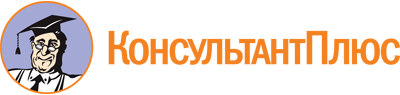 Закон УР от 17.12.2012 N 70-РЗ
(ред. от 24.10.2023)
"Об оказании бесплатной юридической помощи в Удмуртской Республике"
(принят Государственным Советом УР 27.11.2012 N 33-V)
(Зарегистрировано в Управлении Минюста России по УР 26.12.2012 N RU18000201201026)Документ предоставлен КонсультантПлюс

www.consultant.ru

Дата сохранения: 05.11.2023
 17 декабря 2012 годаN 70-РЗСписок изменяющих документов(в ред. Законов УР от 19.11.2013 N 71-РЗ, от 21.03.2014 N 10-РЗ,от 19.12.2014 N 85-РЗ, от 13.04.2015 N 18-РЗ, от 14.10.2015 N 63-РЗ,от 25.02.2016 N 5-РЗ, от 08.12.2016 N 82-РЗ, от 24.12.2021 N 138-РЗ,от 14.03.2022 N 5-РЗ, от 07.07.2023 N 67-РЗ, от 24.10.2023 N 91-РЗ)К членам семьи граждан (лиц), предусмотренных п. 3.5, относятся родители гражданина (лица), супруг или супруга гражданина (лица), несовершеннолетние дети гражданина (лица) (в том числе усыновленные, удочеренные, пасынки, падчерицы, находящиеся под опекой (попечительством), в том числе воспитывающиеся в приемных семьях), а также указанные дети гражданина (лица) в возрасте от 18 до 23 лет при условии их обучения в общеобразовательных организациях, профессиональных образовательных организациях по очной форме обучения или образовательных организациях высшего образования, иные лица, находящиеся (находившиеся) на полном содержании гражданина (лица) или получающие (получавшие) от него помощь, которая является (была) для них постоянным и основным источником средств к существованию, а также иные лица, признанные иждивенцами гражданина (лица) в порядке, предусмотренном законодательством Российской Федерации.Действие положений п. 3.5 распространяется на правоотношения, возникшие с 24.02.2022.К членам семьи граждан (лиц), предусмотренных п. 3.6, относятся родители гражданина (лица), супруг или супруга гражданина (лица), несовершеннолетние дети гражданина (лица) (в том числе усыновленные, удочеренные, пасынки, падчерицы, находящиеся под опекой (попечительством), в том числе воспитывающиеся в приемных семьях), а также указанные дети гражданина (лица) в возрасте от 18 до 23 лет при условии их обучения в общеобразовательных организациях, профессиональных образовательных организациях по очной форме обучения или образовательных организациях высшего образования, иные лица, находящиеся (находившиеся) на полном содержании гражданина (лица) или получающие (получавшие) от него помощь, которая является (была) для них постоянным и основным источником средств к существованию, а также иные лица, признанные иждивенцами гражданина (лица) в порядке, предусмотренном законодательством Российской Федерации.Действие положений п. 3.6 распространяется на правоотношения, возникшие с 24.02.2022.К членам семьи граждан (лиц), предусмотренных п. 3.7, относятся родители гражданина (лица), супруг или супруга гражданина (лица), несовершеннолетние дети гражданина (лица) (в том числе усыновленные, удочеренные, пасынки, падчерицы, находящиеся под опекой (попечительством), в том числе воспитывающиеся в приемных семьях), а также указанные дети гражданина (лица) в возрасте от 18 до 23 лет при условии их обучения в общеобразовательных организациях, профессиональных образовательных организациях по очной форме обучения или образовательных организациях высшего образования, иные лица, находящиеся (находившиеся) на полном содержании гражданина (лица) или получающие (получавшие) от него помощь, которая является (была) для них постоянным и основным источником средств к существованию, а также иные лица, признанные иждивенцами гражданина (лица) в порядке, предусмотренном законодательством Российской Федерации.Действие положений п. 20 распространяется на правоотношения, возникшие с 24.02.2022.Действие положений п. 21 распространяется на правоотношения, возникшие с 24.02.2022.Действие положений п. 23 распространяется на правоотношения, возникшие с 24.02.2022.Действие положений п. 24 распространяется на правоотношения, возникшие с 24.02.2022.